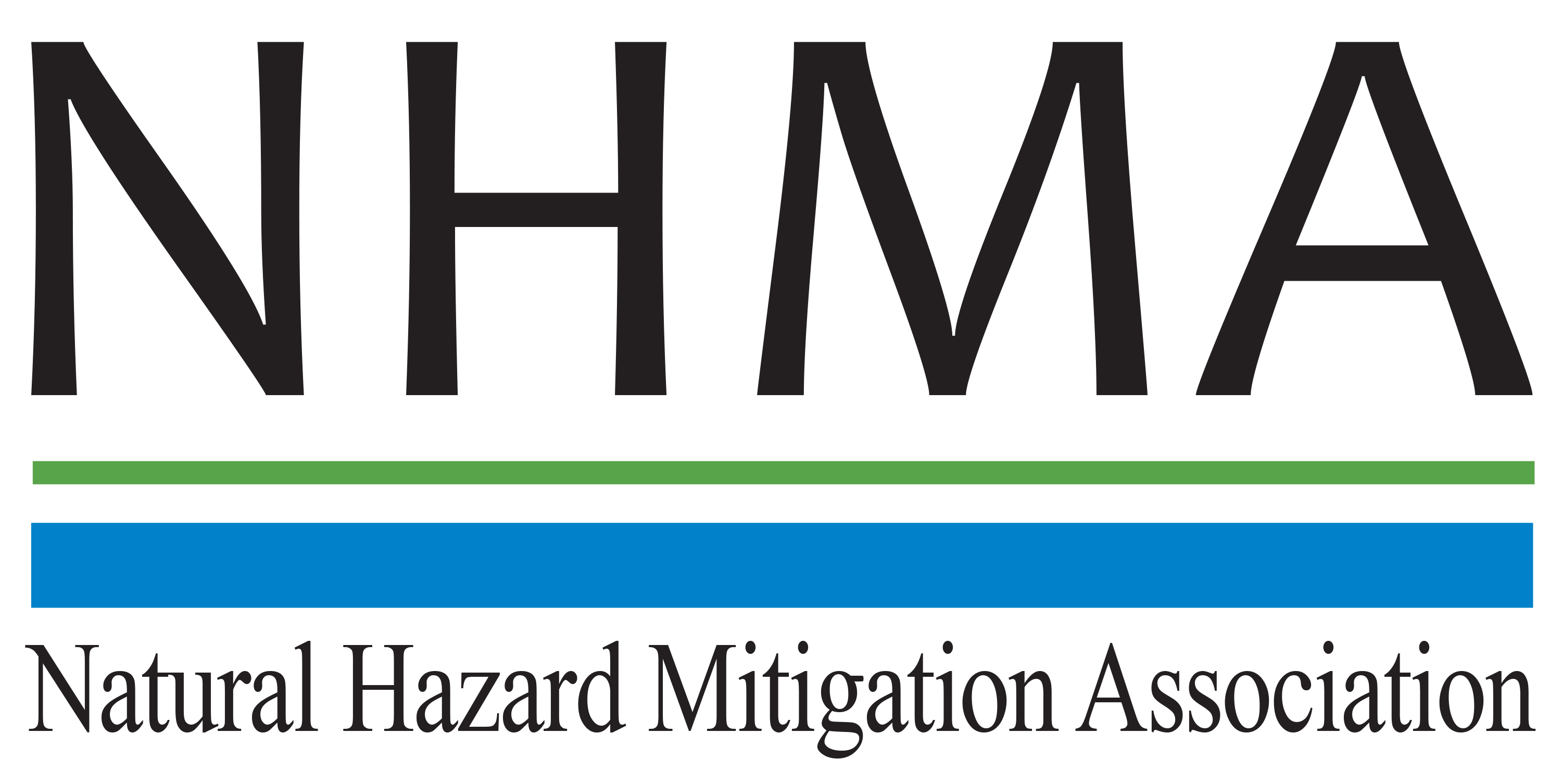 Disaster Risk Reduction (DRR) Ambassador CurriculumInstructor GuideModule 1:Introduction to the
Natural Hazard Mitigation Association (NHMA) 
and Disaster Risk Reduction (DRR) 
Ambassador CurriculumTHE DRR AMBASSADOR CURRICULUM The goal of the DRR Ambassador Curriculum is to facilitate Disaster Risk Reduction efforts for the whole community by: Engaging in discussion of how disasters can be reduced through local actionSharing insights among local leaders and technical experts to enable the development of cross functional solutionsAcquiring the best-available information, knowledge of best practices, and analytic tools to enable better-informed decisions before, during, and after disastersIt is important for instructors of DRR Ambassador Curriculum modules to remember this is one module in a 24-module curriculum. The “DRR Ambassador Curriculum At-a-Glance” table, located at the end of this document, lists the modules of the Curriculum. Keep in mind the following context for the module(s) you conduct:DRR-A CURRICULUM TARGET AUDIENCEThe target audience includes those involved in community development decision-making, such as local community staff, volunteer and stakeholder groups, and federal and state officials.  METHODS OF DELIVERYVaried delivery methods will provide multiple options for access by the target audience. The DRR Ambassador modules may be presented via webinars hosted by NHMA or partner organizations, presented in conferences and/or classrooms by qualified DRR Ambassador Curriculum instructor(s), or are downloadable for individual study from the NHMA website.  COURSE MATERIALSInstructors are expected to use the instructional materials housed on the NHMA website to conduct DRR Ambassador Curriculum modules (Instructor Guide, supporting visuals, Participant Guides, and handouts). Instructors may tailor modules to specific audiences or locations as long as they do not revise the learning objectives and do not revise the materials in such a way that the participants cannot correctly complete the post-test. Instructors request the current pre/post-test for the module from NHMA.CERTIFICATES OF COMPLETIONCertificates of Completion will be awarded by NHMA to participants who successfully complete NHMA-sponsored DRR Ambassador modules. A DRR Ambassador Certificate will be awarded to individuals completing all 24 modules. Participants who choose not to take the post-test may be issued a Certificate of Attendance. Contact NHMA about obtaining certificates. Inform participants to ask their certifying boards about acceptance of NHMA DRR Ambassador certificates for continuing education credits.  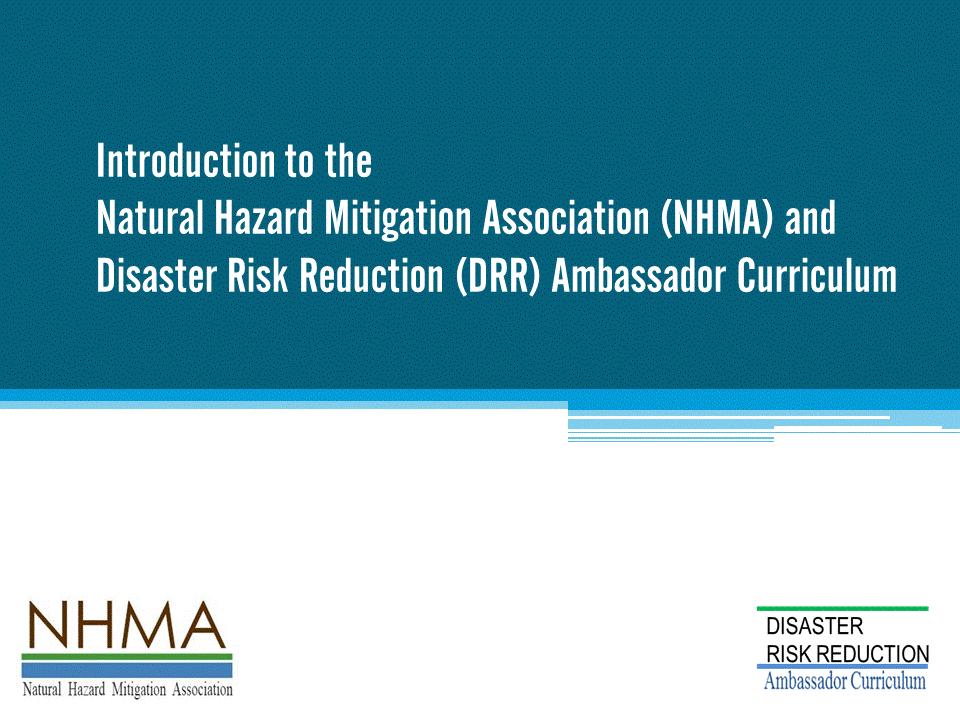 Approximate delivery time:  45-60 minutes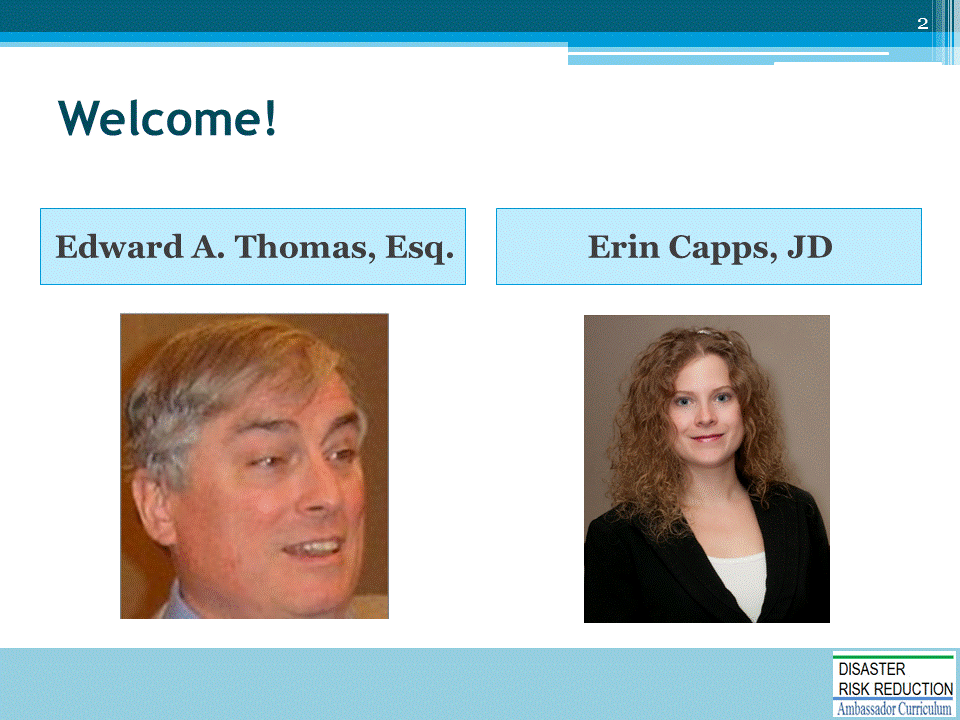 Introductions: Each presenter introduces her/himself, including affiliation and brief background.OPTIONAL: Have each participant briefly introduce him/herselfMention: NHMA presentations are based on general principles of law, engineering, policy and emergency management.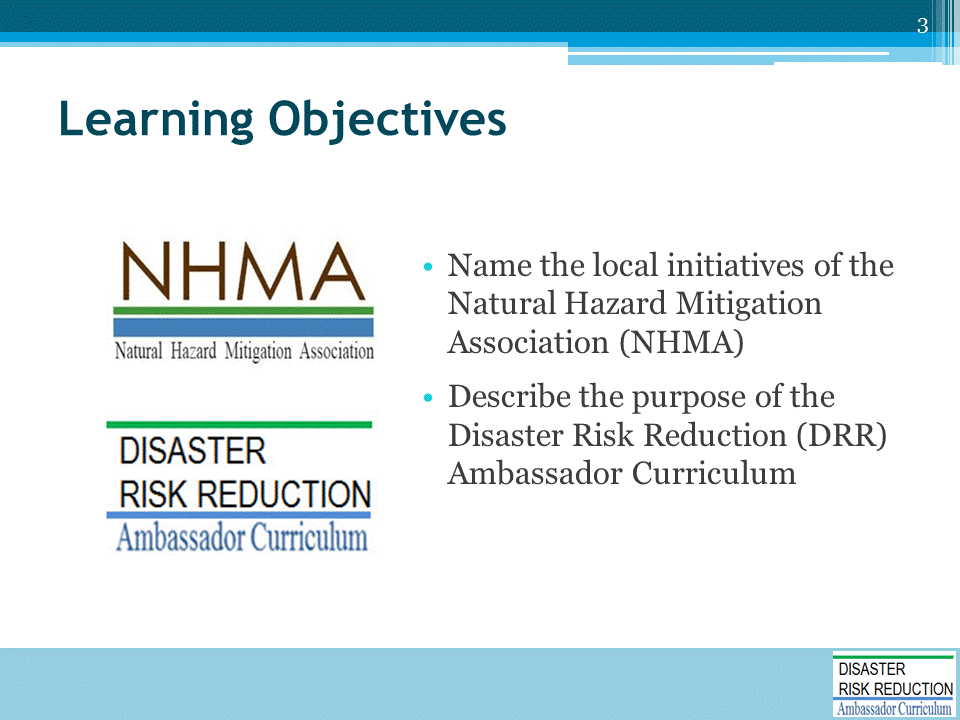 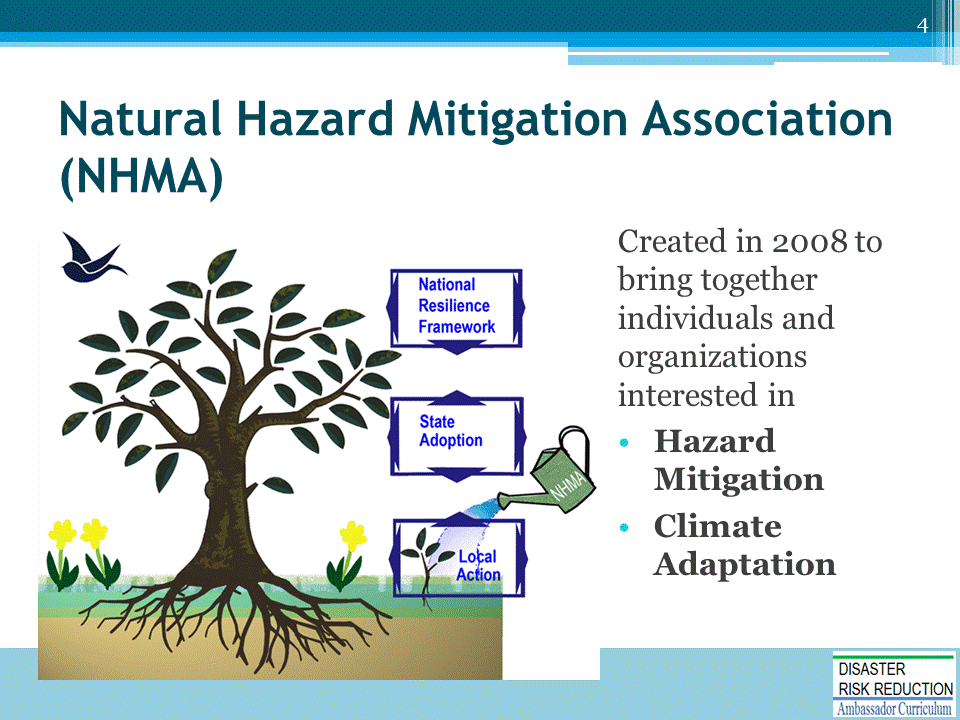 Point out the NHMA vertical integration from national policy (National Resilience Framework) to local action.We promote good, thoughtful development that does not harm people and property.Disaster Risk Reduction will take place or not take place mostly based on local decisions.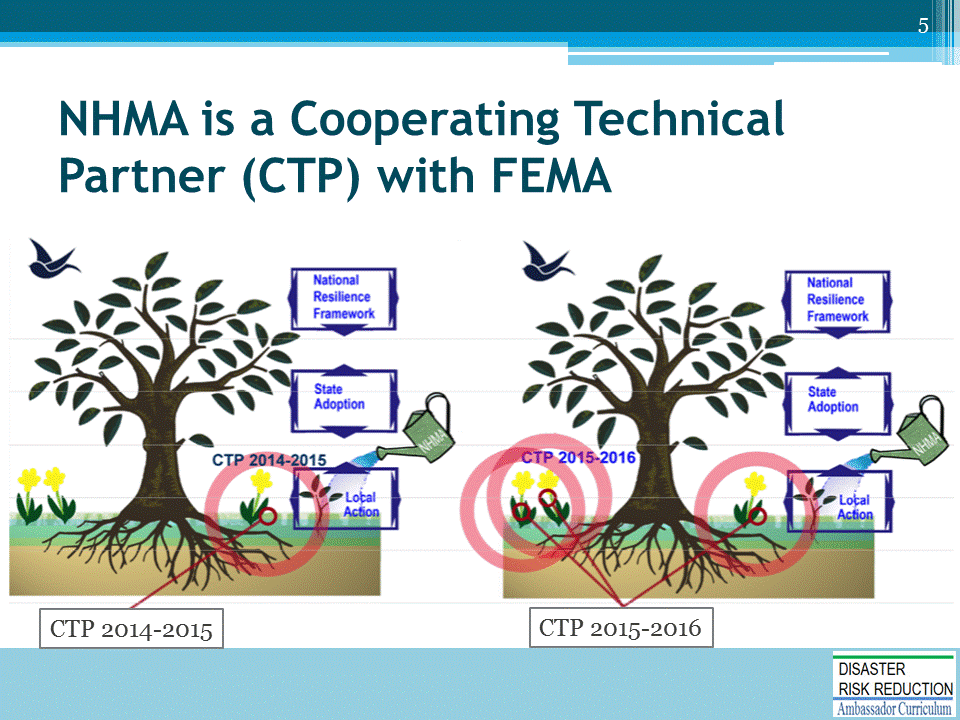 NHMA is the recipient of a Cooperating Technical Partner (CTP) grant through the Federal Emergency Management Agency (FEMA) in support of the Resilient Neighbors Network (RNN) and education and training for communities. LEFT PANEL:  CTP 2014-2015 focus is to support local community leaders to be informed and effective participant in grassroots Disaster Risk Reduction (DRR) programs and projects.RIGHT PANEL:  CTP 2015-2016 focus is to enlarge RNN community participation, demonstrating meaningful progress in DRR through innovative partnerships and training resources.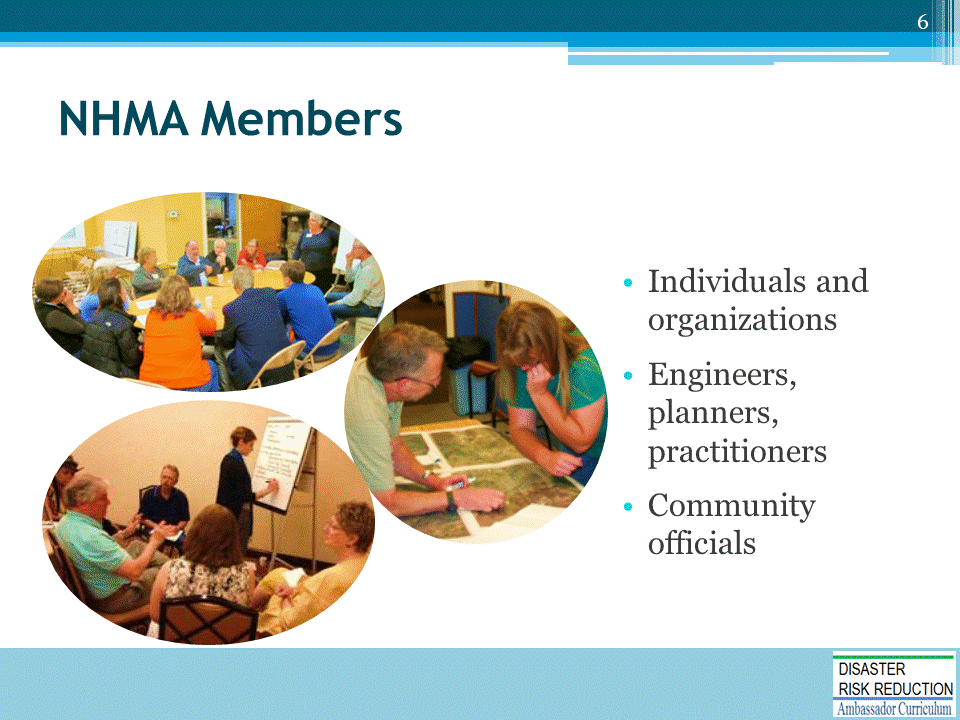 NHMA members include:Individuals and organizations who want to make a difference and mitigate natural disasters. Engineers, planners, floodplain managers, government officials, community activists, academics, practitioners, students, and morePeople involved in building resilient organizations and communitiesWe wish membership included some of you!There is a special rate for partner organizations like local governments.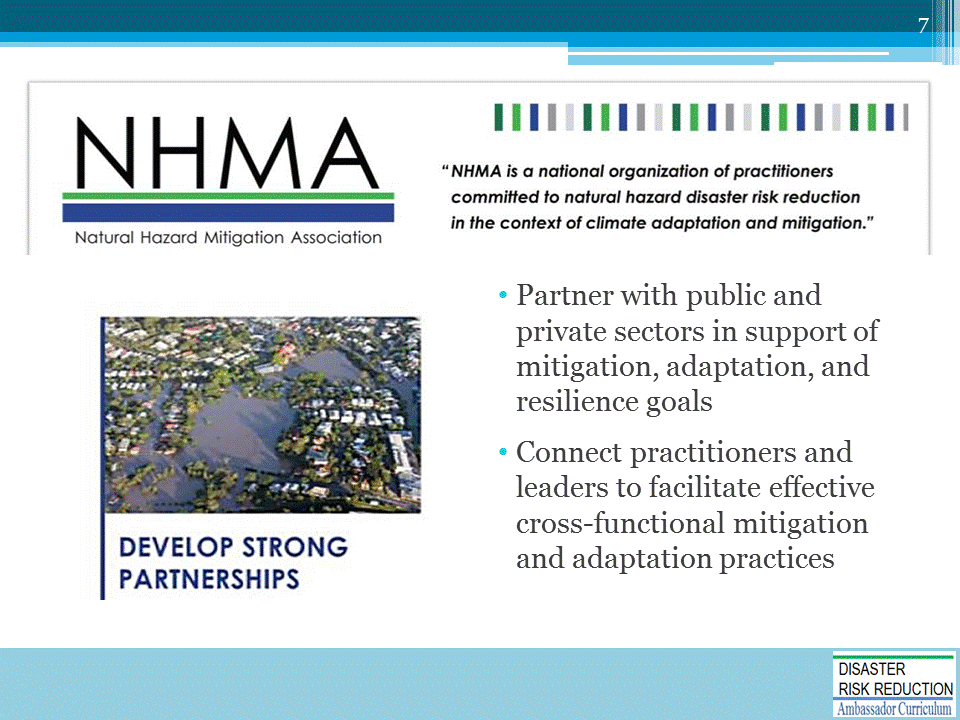 NHMA promotes natural hazard mitigation and adaptation through Disaster Risk Reduction (DRR). This is accomplished by creating an all-inclusive community forum to: Share ideas and experiences. Develop a thoughtful and unified voice. Promote greater awareness of the social, economic, and environmental components of safe and resilient development. Create more equitable, safe, and sustainable hazard mitigation programs so that that foreseeable natural events do not become disasters. 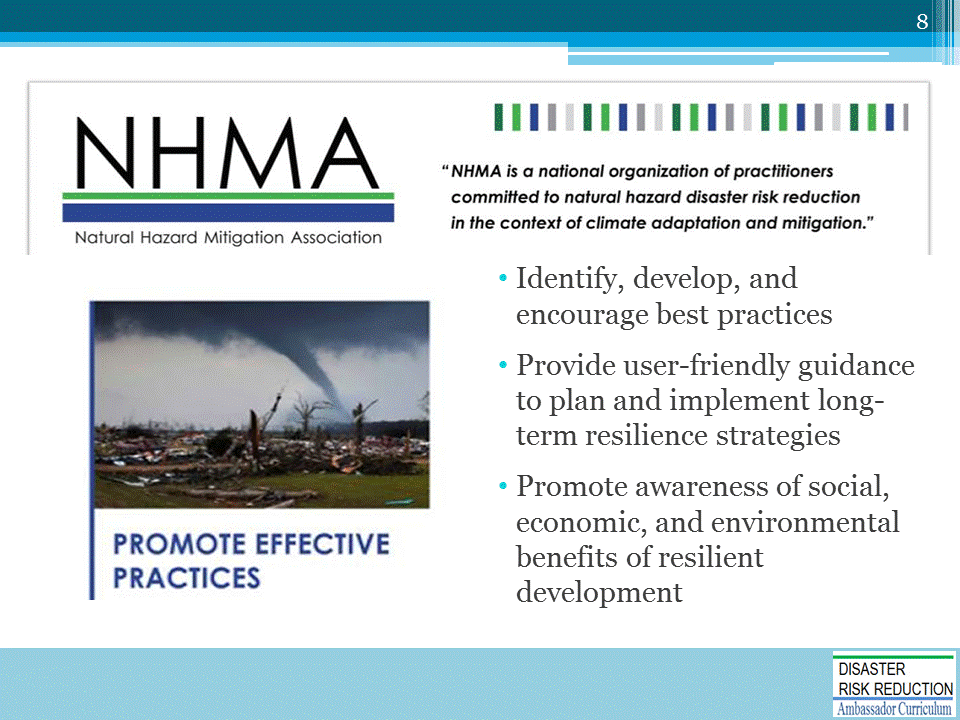 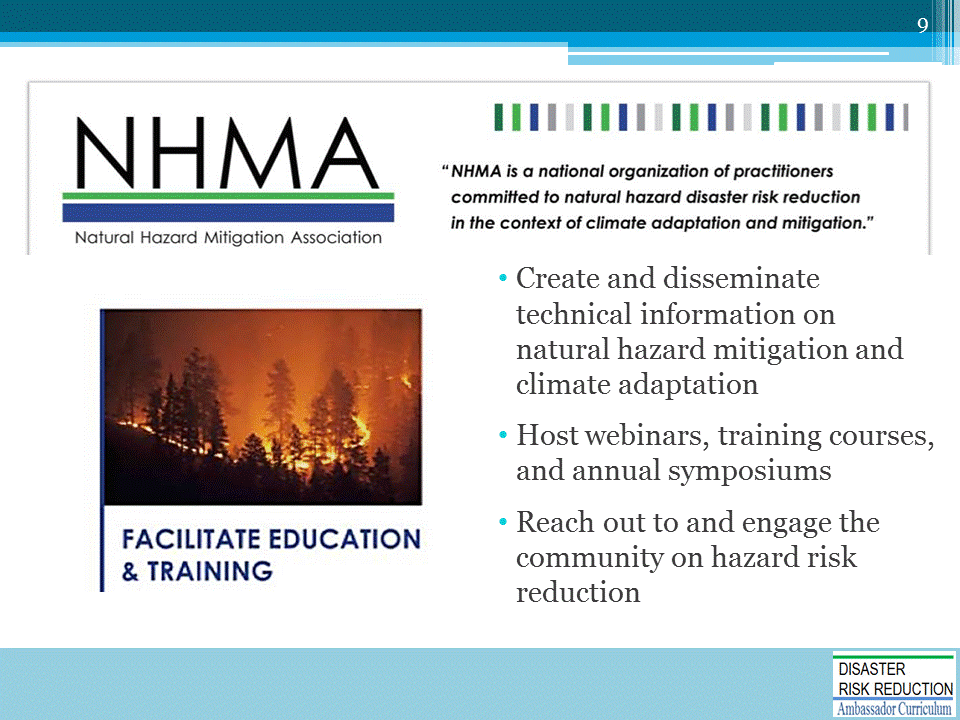 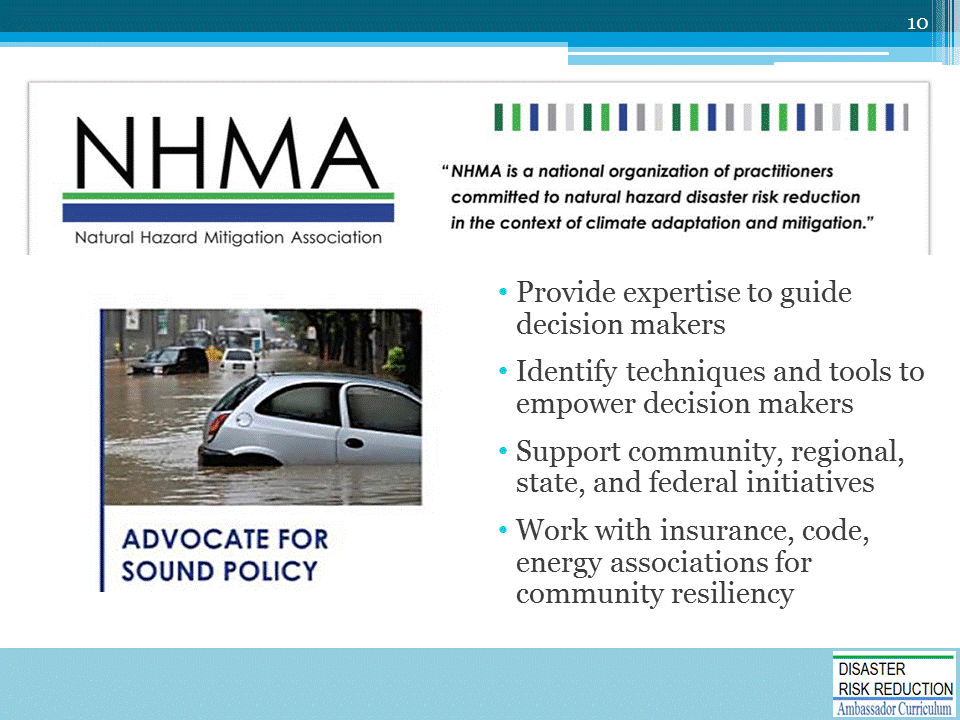 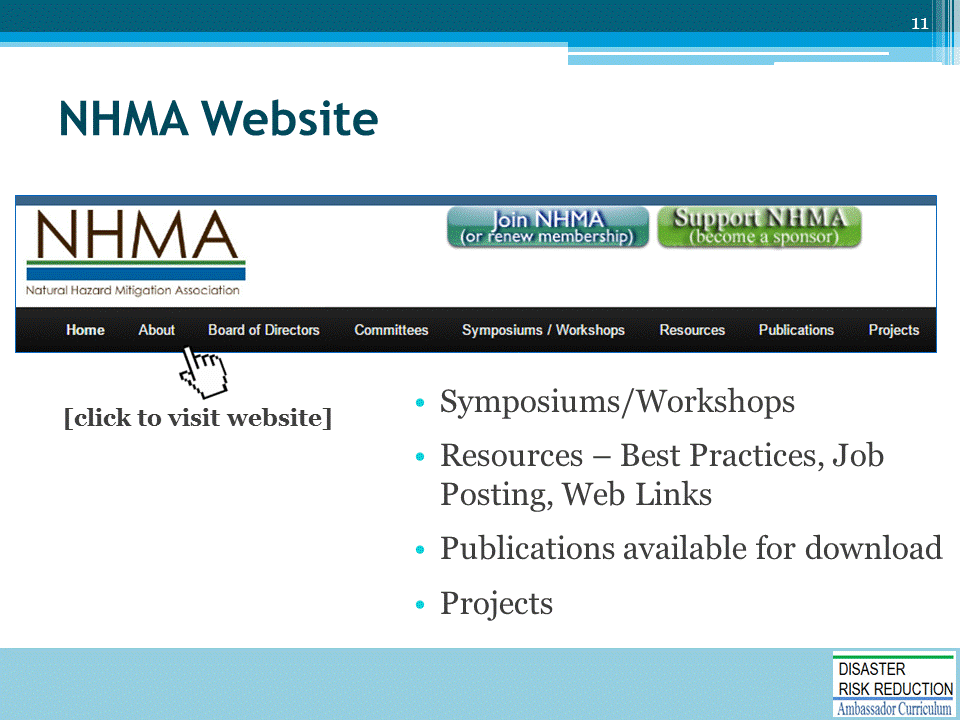 NHMA Website: http://nhma.info/ 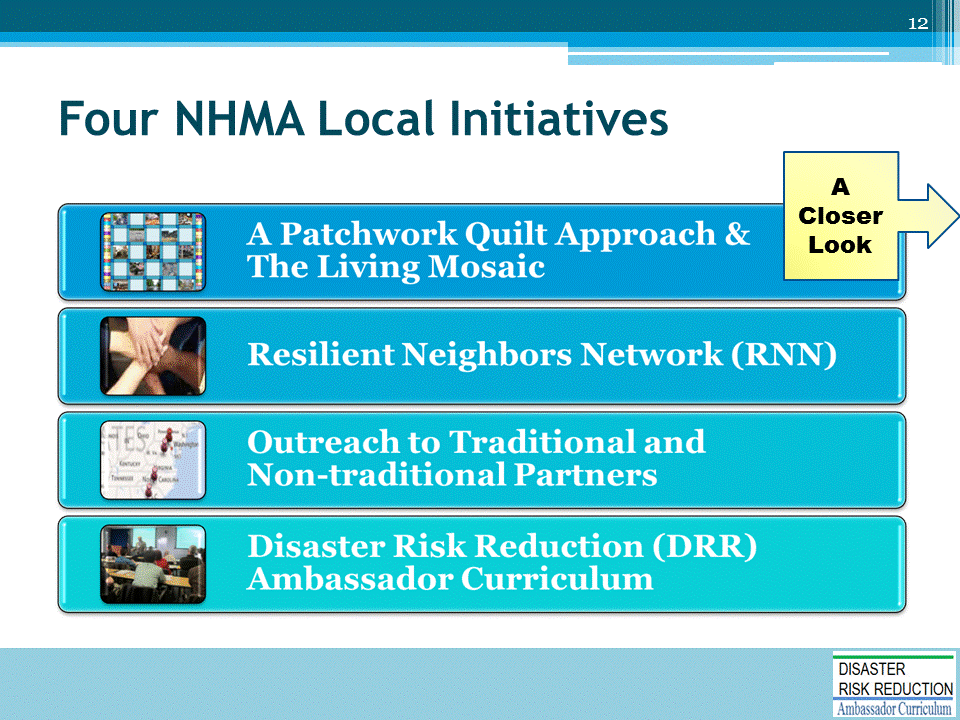 NHMA has four local initiatives. Each will be described in detail on the following slides.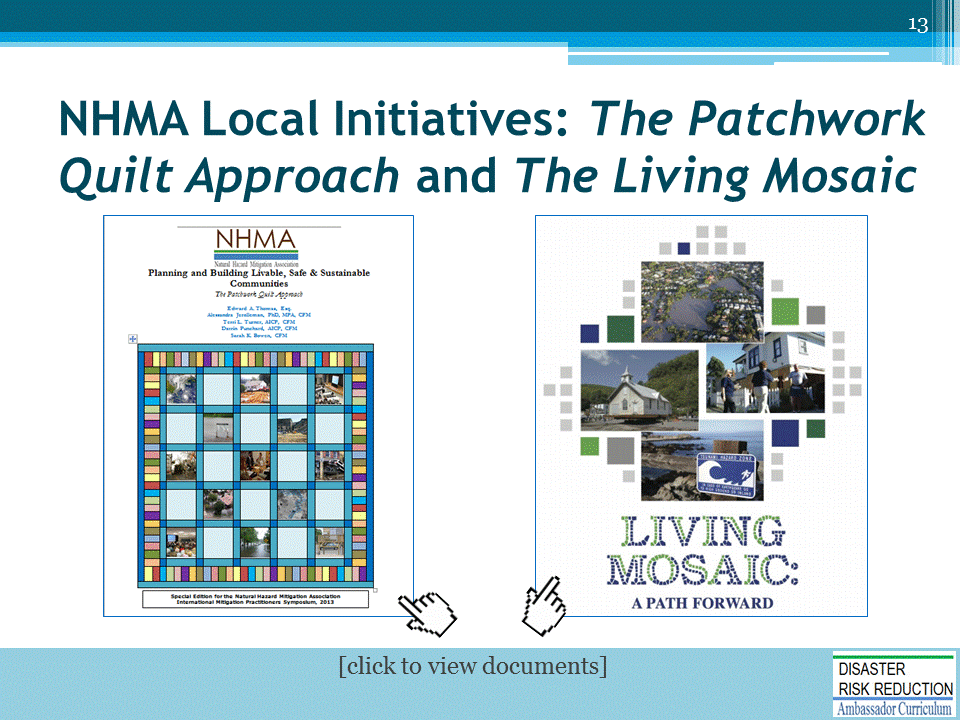 These documents were developed and updated by NHMA members.Urge bringing all available resources to bear on solving problems related to Disaster Risk Reduction for all in the entire communityAre go-to publications that provide resources based on all aspects of the disaster cycleA Patchwork Quilt Approach: http://nhma.info/publications/the-patchwork-quilt/ The Living Mosaic: http://nhma.info/wp-content/uploads/2016/04/A_Living_Mosaic_FINAL.pdf  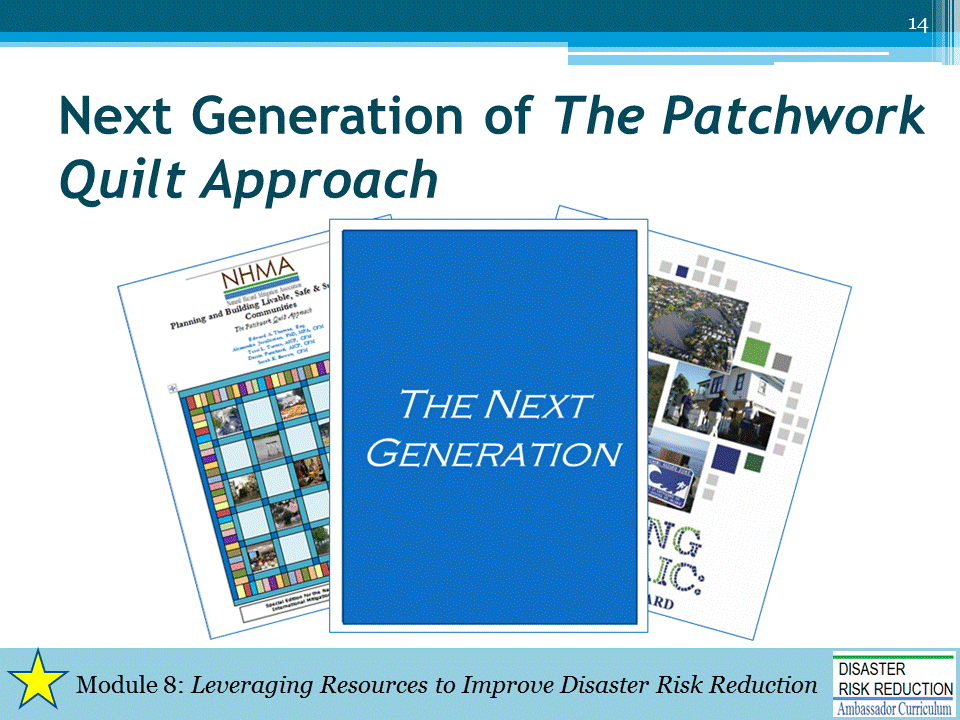 This document builds upon the predecessor documents, The Living Mosaic and The Patchwork Quilt Approach.Includes new and updated contentDescribes actionable paths to get to disaster resilient rebuilding, including examples that illustrate how the paths can be, and has been, followedMENTION this document is more fully described in Module 8 of the DRR Ambassador Curriculum, Leveraging Resources to Improve DRR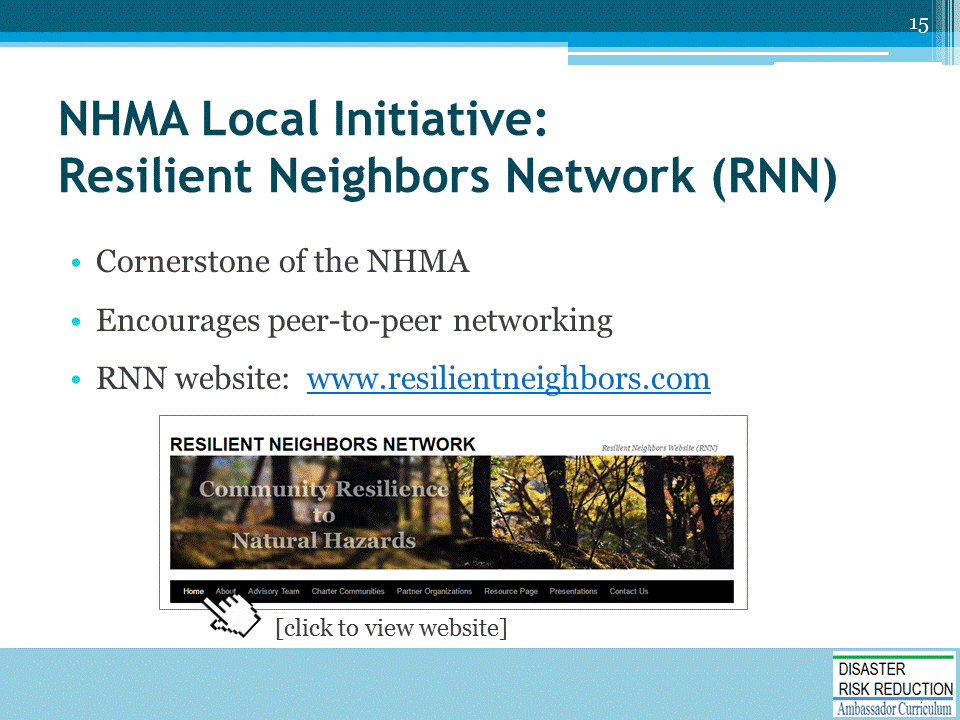 NHMA has found the RNN Framework to be incredibly beneficial to help create peer-to-peer networking between and among professionals representing communities actively working towards Disaster Risk Reduction and reducing disaster costs, risks, and consequences A peer that does your job elsewhere with same or different hazards and risks - but that knows the city, county, or state level – where the rubber hits the road.  Locals wear many hats – the RNN allows the opportunity to brainstorm, get advice, capture lessons learned, and to not recreate the wheel. Learn from others who have been where you are within the Mayor’s Office, Planner’s Office, Emergency Managers Office, or all of the above.  The conversation and sharing of information on the monthly RNN calls are very inspiring.  Organically, the RNNs are being called on by other communities to provide technical assistance and guidance – for example…Year 1 RNN Accomplishments:Creation of Steering Committee composed of 10 pilot communities and NHMA facilitatorsCreation of an Advisory TeamCompletion of an initial framework planVarious educational webinars, presentations, and other opportunities for the exchange of knowledgeRNN communities provided comments to various federal agencies regarding local impacts of initiatives.(Continued)Year 2 RNN Goals:Expand and strengthen peer-sharing network of communities and advisory teamTest and document peer-sharing and mentoring models and methods for resilienceDocument resilience best practicesProvide practitioners feedback on policy and practices for FEMA and othersExpand community engagement and resilience strategy framework in July workshopUpdate RNN Framework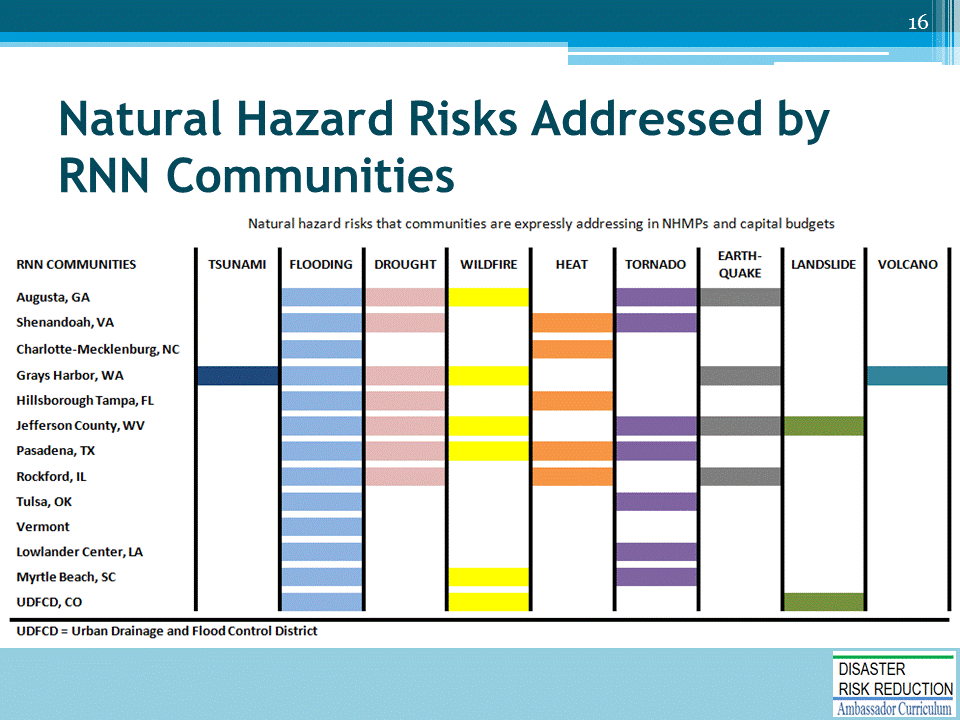 The NHMA RNN began in 2013. Briefly describe table.Nine (9) natural hazards risks in are addressed by the RNN communitiesFlooding is a risk in all the RNN communities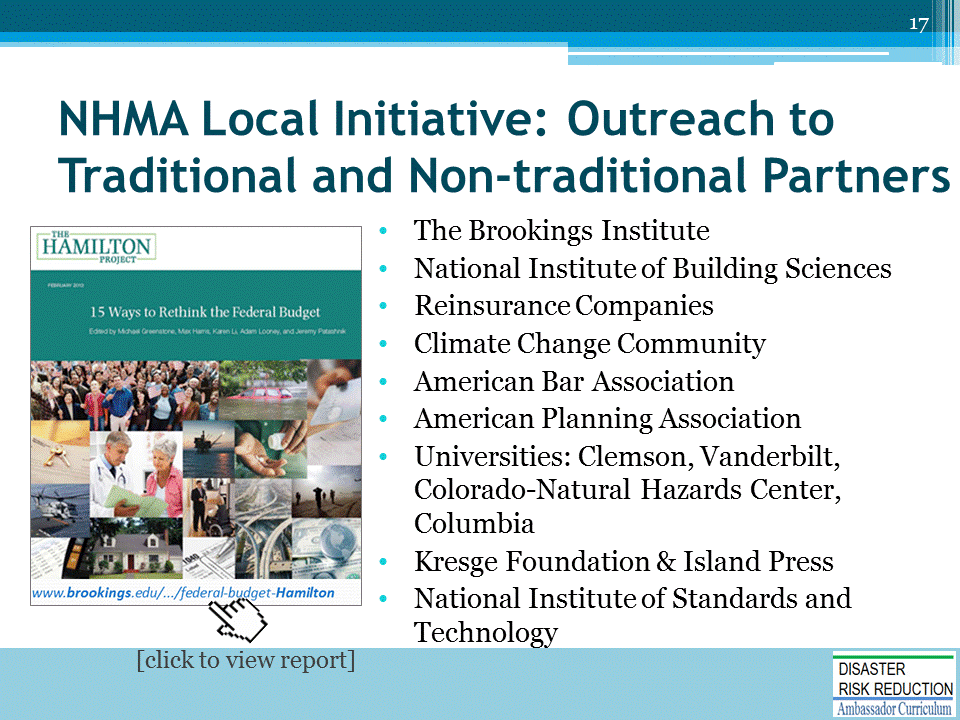 The NHMA helped develop a report for the Brookings Institute, which makes an economic case for Hazard Mitigation and Climate Adaptation.We work with others to get the concept of Hazard Mitigation/Climate Adaptation into Resilient Community, Sustainable Community, and Low Impact discussions.The Hamilton Project, 15 Ways to Rethink the Federal Budget: http://www.hamiltonproject.org/assets/legacy/files/downloads_and_links/THP_15WaysRethinkFedDeficit_Feb13_rev_1.pdf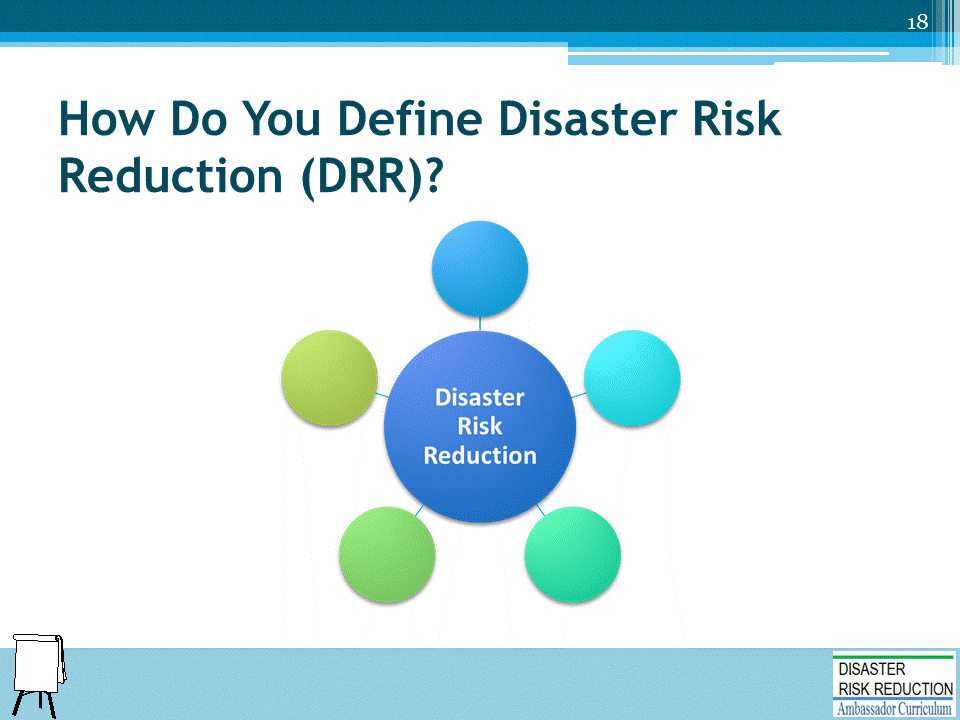 Ask for volunteers to briefly describe what DRR means to them, or have participants brainstorm words or phrases that describe DRR. [OPTIONAL] Record on easel pad participant responses.A common definition of DRR: The concept and practice of reducing disaster risks through systematic efforts to analyze and manage the causal factors of disasters, including through reduced exposure to hazards, lessened vulnerability of people and property, wise management of land and the environment, and improved preparedness for adverse events. Source: The United Nations Office for Disaster Risk Reduction (UNISDR). 2009. http://www.unisdr.org/we/inform/terminology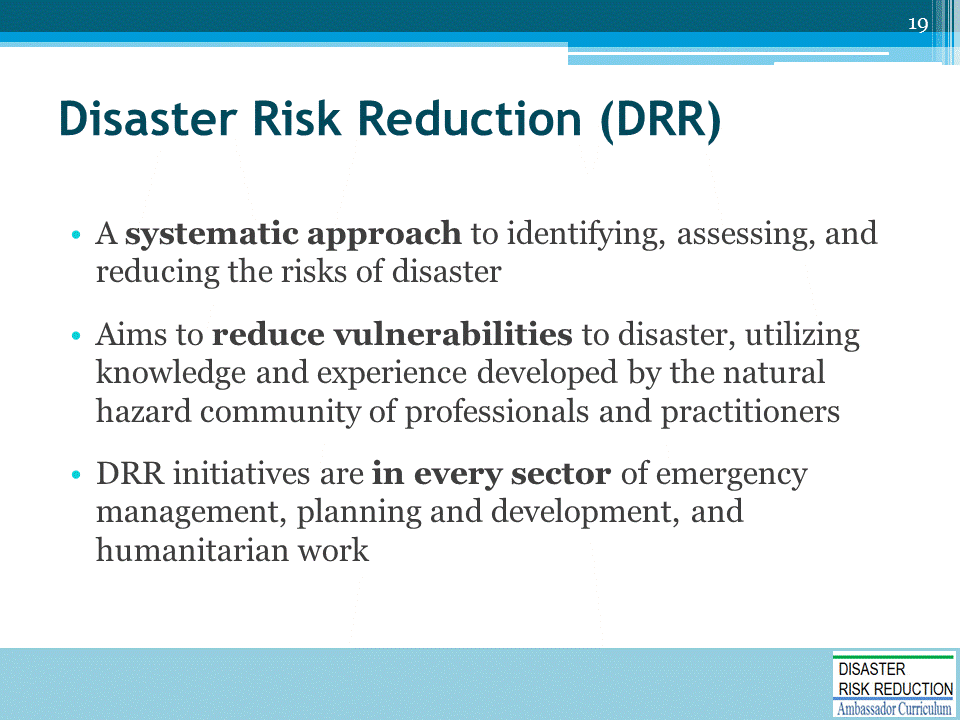 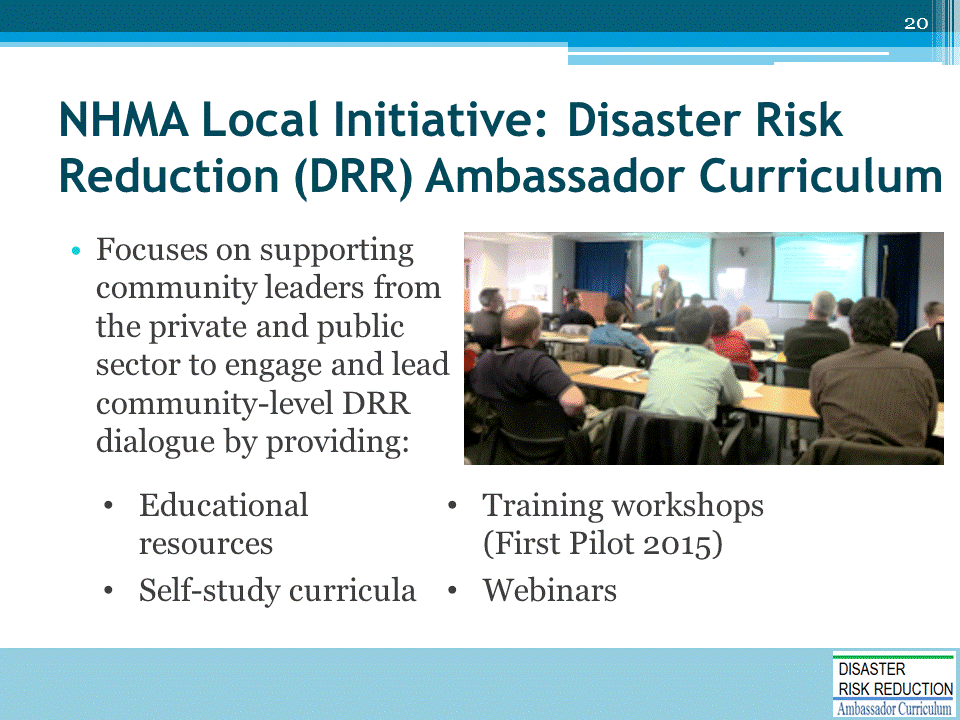 The DRR Ambassador Curriculum is a FEMA-funded “flagship” initiative of NHMA.NHMA has partnered with State Floodplain Managers and other sponsors in previous peer-to-peer workshops, which set the stage for the DRR Ambassador Curriculum. Each DRR Ambassador Workshop will be designed to provide opportunity for expertise addressed to specific local challenges. Each Workshop focuses on building local capacities to continue training and networking. Emphasis is placed on the concept of disaster resilience, or “the ability to prepare and plan for, absorb, recover from, and more successfully adapt to adverse events” (National Research Council 2012)The curriculum provides citizen leaders with: Best practicesThe science underlying our understanding of natural hazards phenomena A critical analysis of the policies, programs, and plans in place that are intended to help societies manage the effects of natural hazards and disasters, to include actions that increase disaster resiliencePHOTO: At the end of a Montana Workshop, local professionals establish working groups to address their shared challenges.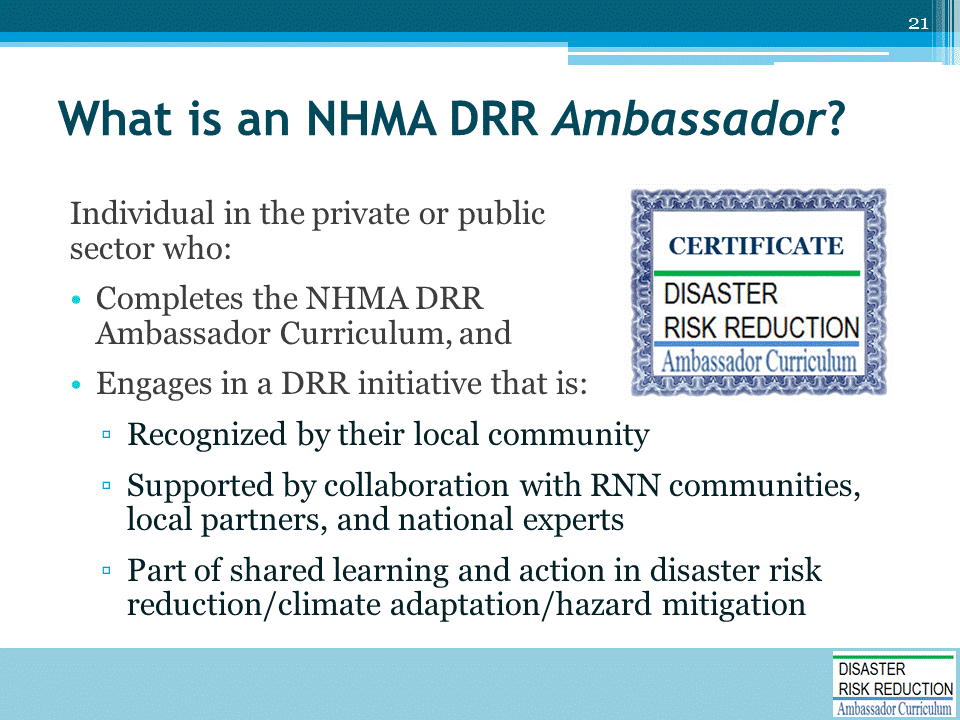 The NHMA DRR Ambassador (DRR-A) Curriculum consists of 24 courses, which will be discussed later in this module.NOTE: The full curriculum is not yet developed. For the Harrisburg Pilot DRR Workshop, all will receive credit for attendance, whether in person or by webinar.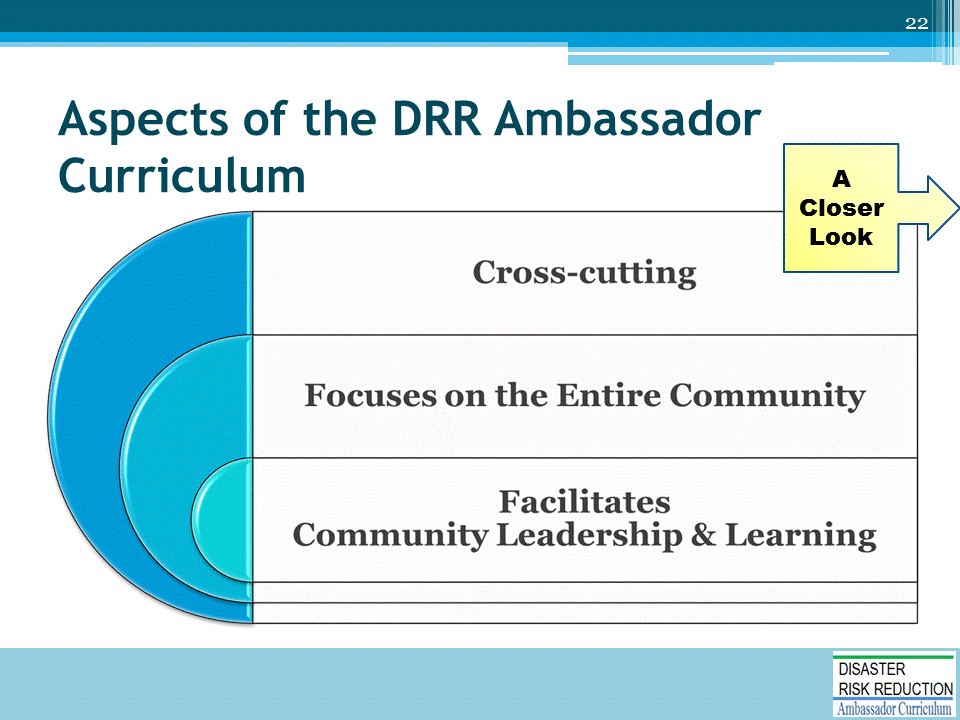 There are three major aspects of the Curriculum. Each will be described in detail on the following slides.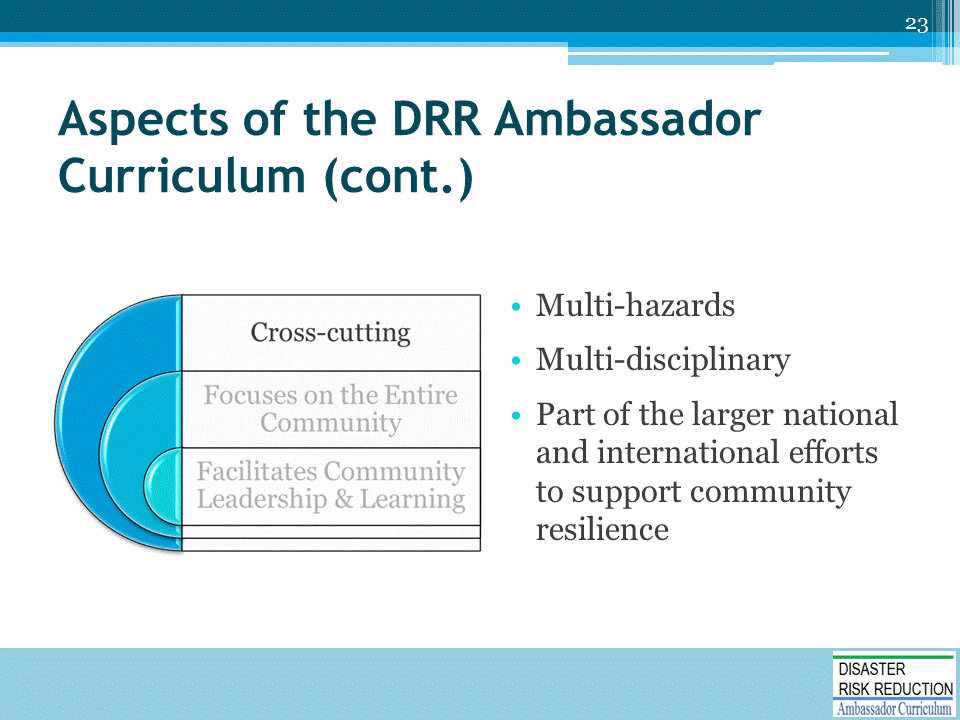 Multi-hazards:Curriculum addresses the broad set of DRR natural hazards and risks, and best mitigation practices, to improve economic, social, and environmental quality of life, and to protect public health and safetyMulti-disciplinary:Curriculum provides an overview of many expert disciplines, to show connections gained through collaborative teamworkPart of the larger national and international efforts to support Community Resilience:Curriculum recognizes the need to connect across the separate silos or sectors of those engaged in the larger scope of climate science, emergency management, and comprehensive planning, to coordinate with others committed to build a more resilient future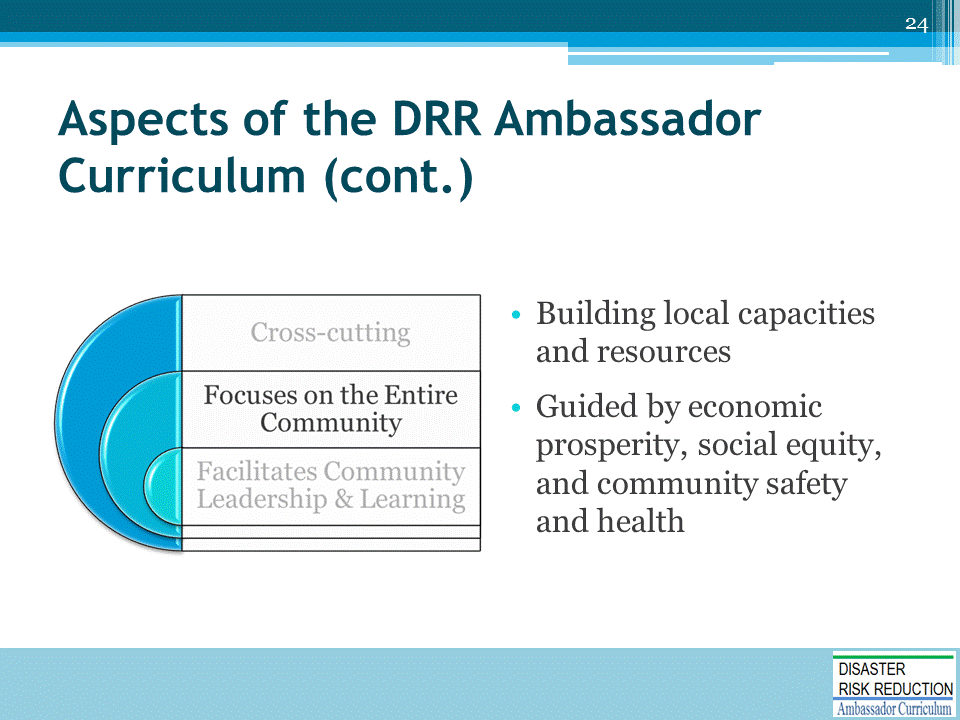 Building local capacities and resources: Curriculum learning objectives are designed to build local community preparedness and DRRUtilizes voluntary and combined private-, business-, and public-sector resources inherent in communities that work togetherGuided by economic prosperity, social equity, and community safety and health:Addresses needs and opportunities based on sound economics, non-partisan Builds a strong legal, moral, and equitable basis of safe and proper development, redevelopment, and governance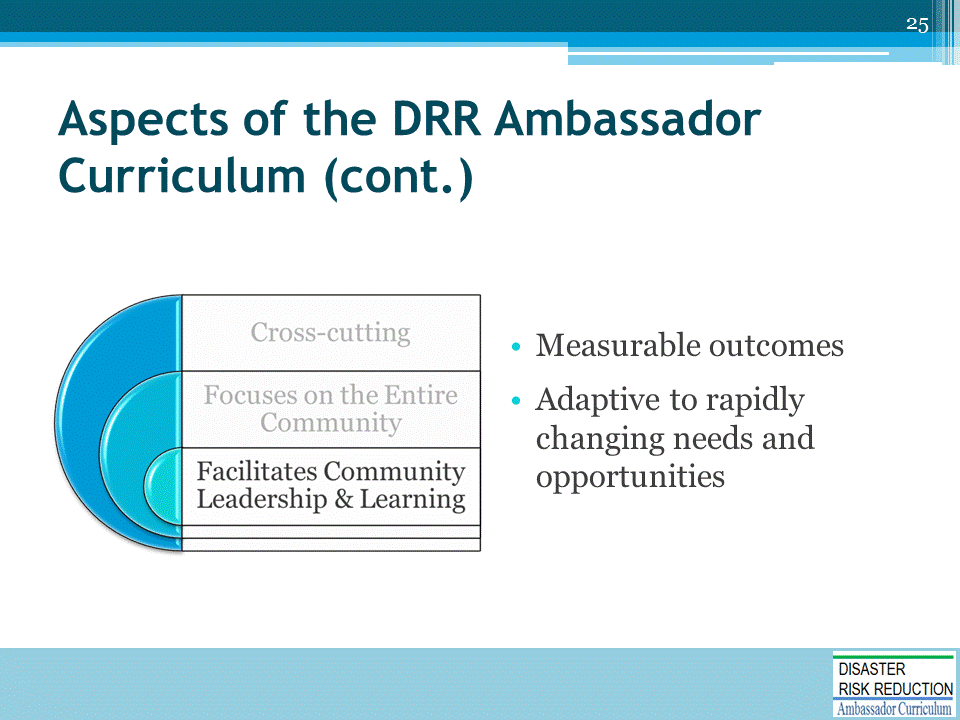 Measurable outcomes: Individuals who have completed the DRR Ambassador Curriculum will have improved knowledge of concepts, resources, and tools to be able to advocate for and support effective Disaster Risk Reduction in their local communities. Adaptive to rapidly changing needs and opportunities: Curriculum modules and study plans can be custom-tailored and updated to local needs, to facilitate community progress over time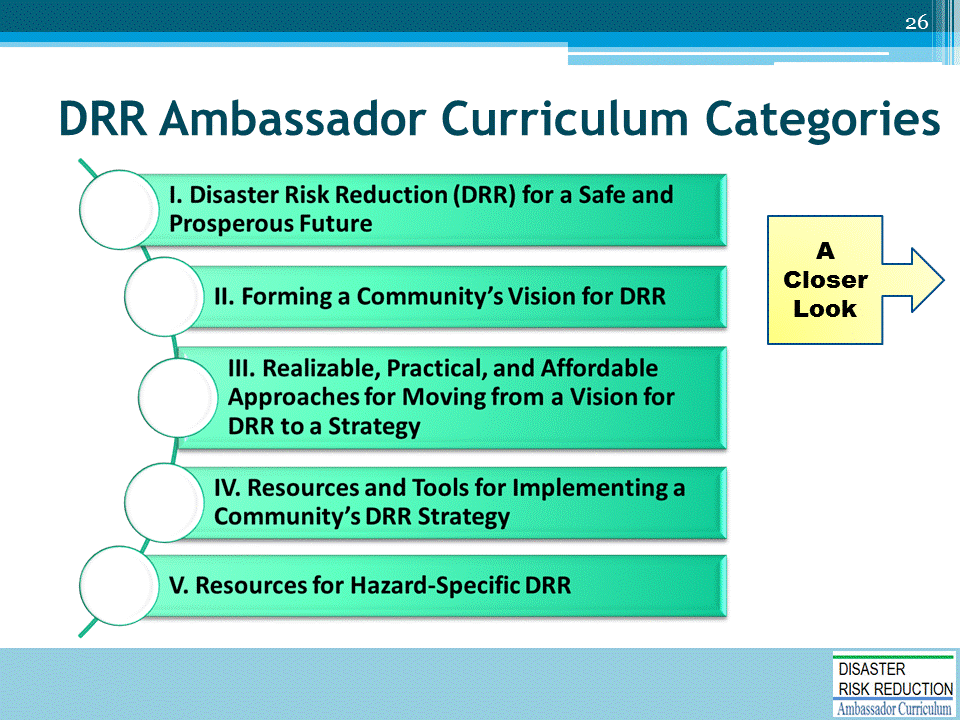 The Curriculum is segregated into categories, each consisting of 3 to 8 presentations covering various DRR-related topics (called modules).The Curriculum program and modules are based on an extensive interviews with over 60 stakeholders. We focus on learning objectives, which are brief statements that describe what you will be expected to learn by the end of the module.The modules are approximately 60-75 minutes long.Each module has a pre-test and post-test to determine if the training contributed to learning. 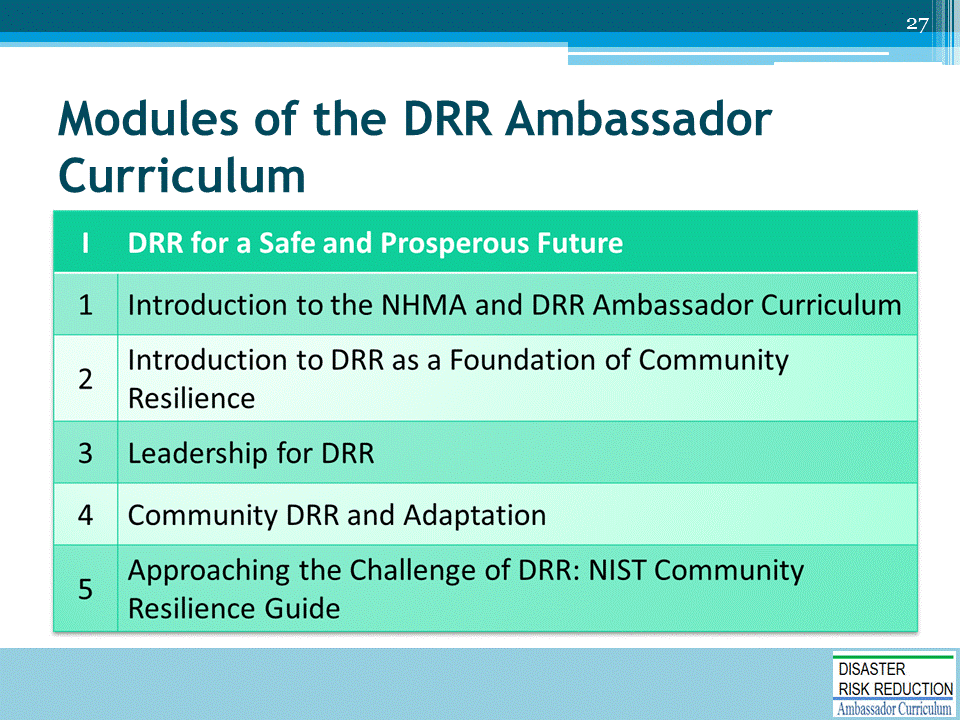 NOTE: Module 3, Leadership for Disaster Risk Reduction, will be developed later this year.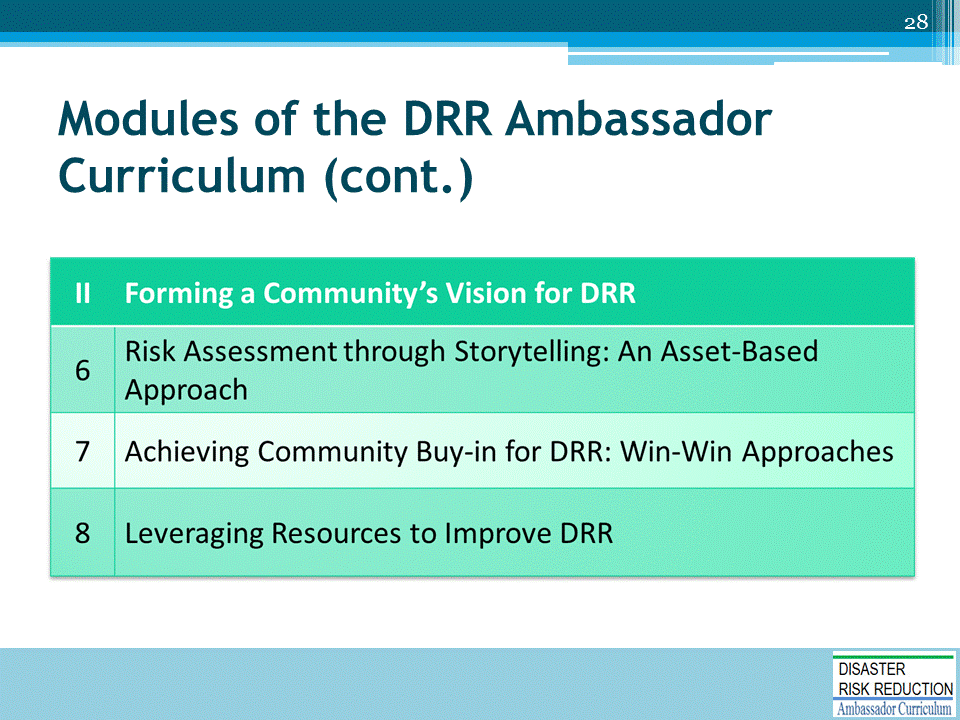 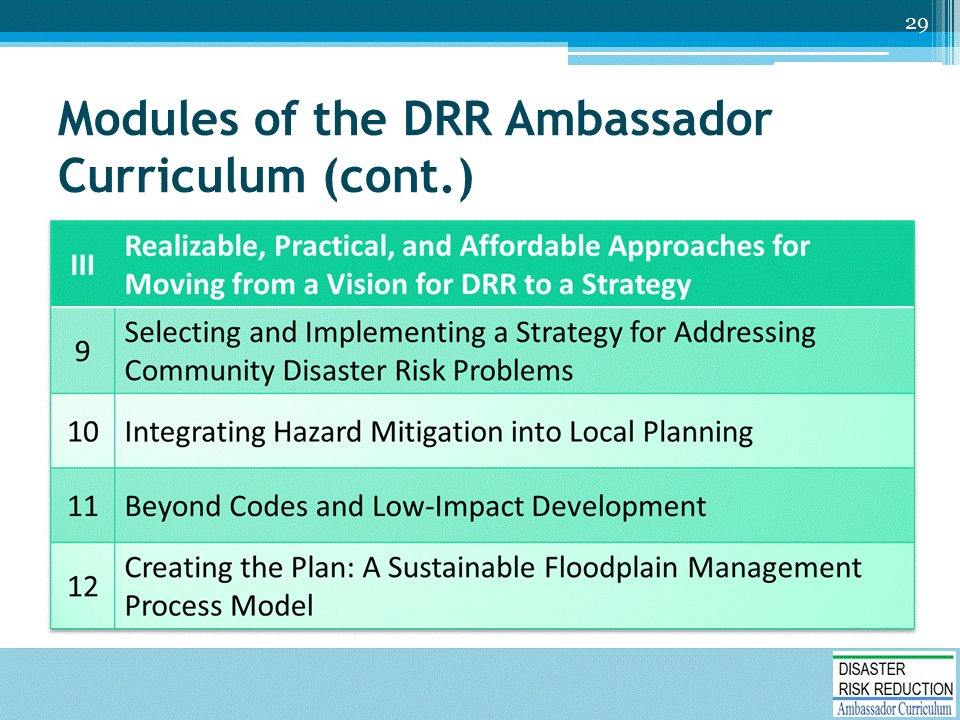 NOTE: Module 11, Beyond Codes and Low-Impact Development, will be developed later this year.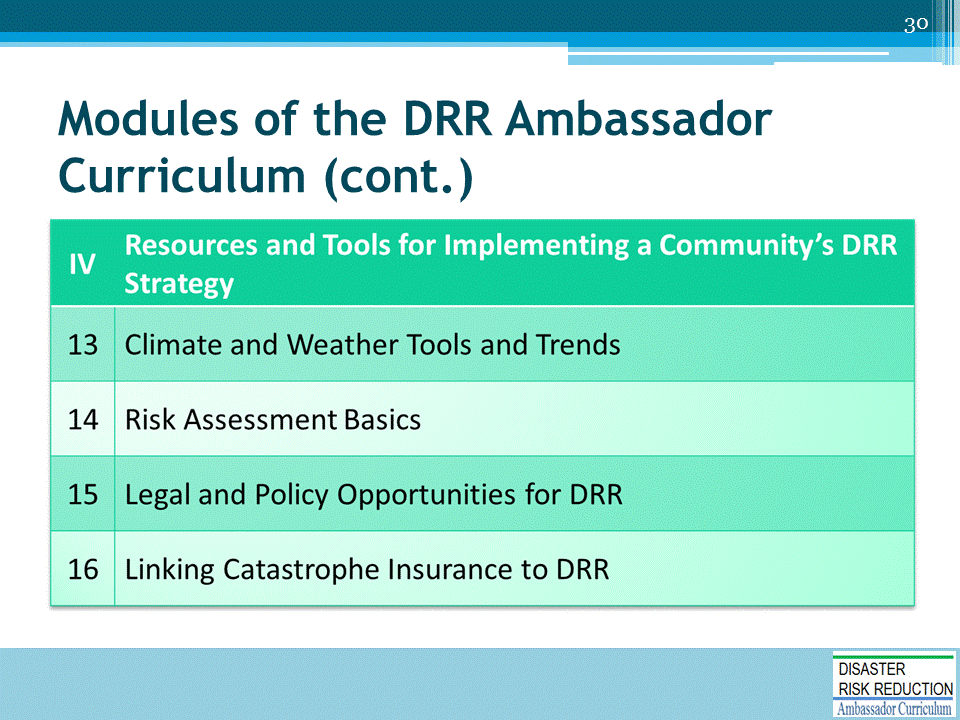 NOTE: Module 13, Climate and Weather Tools and Trends, will be developed later this year.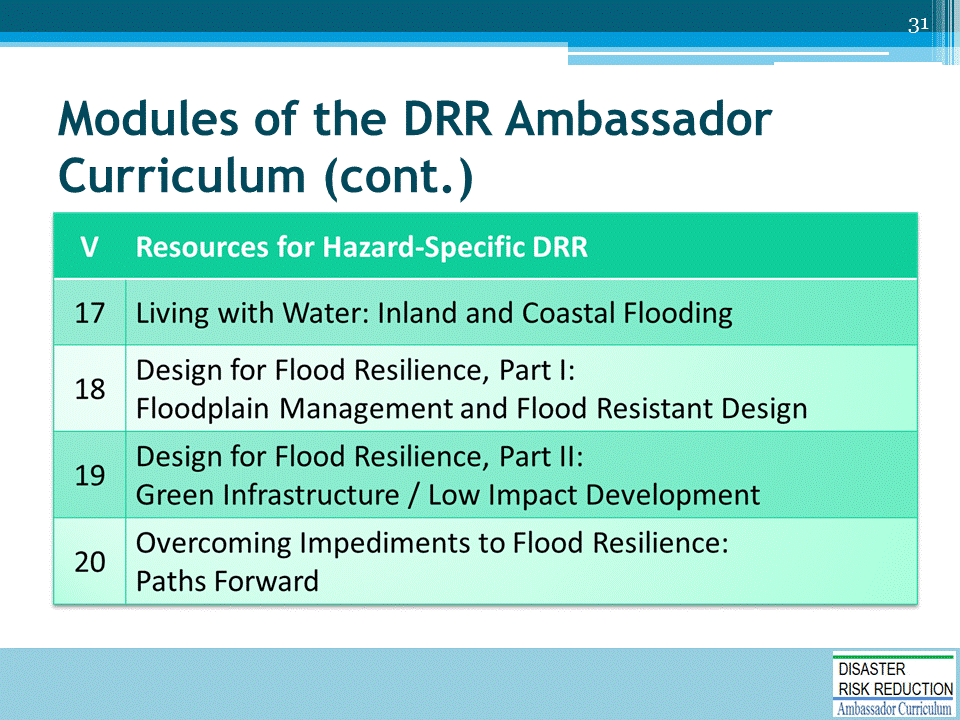 NOTE: Module 17, Living with Water: Inland and Coastal Flooding, will be developed later this year.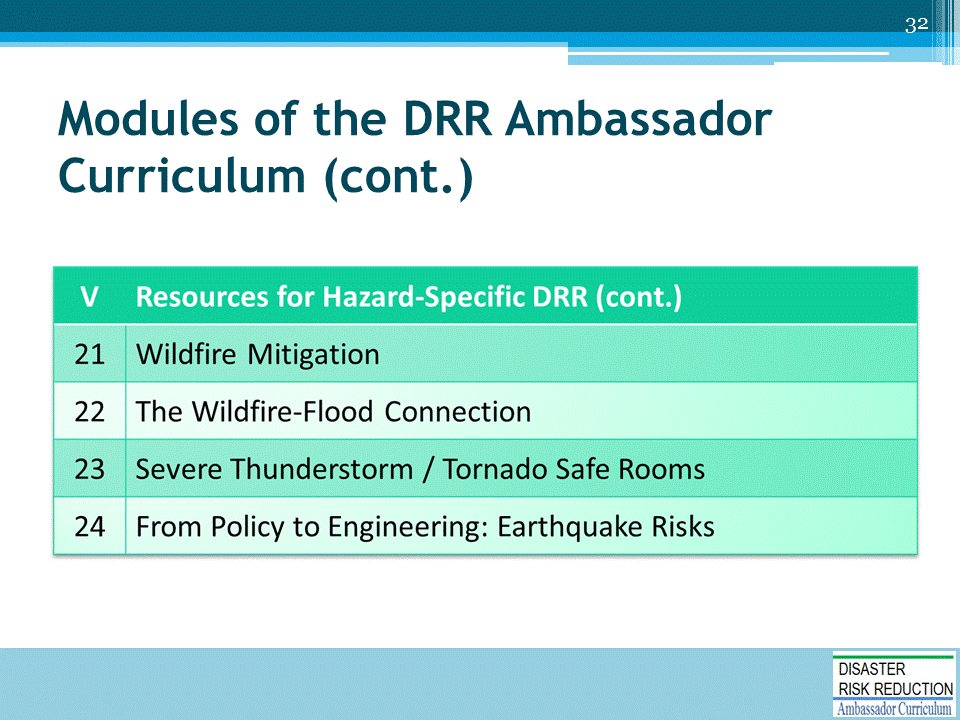 NOTE: These modules will be developed later this year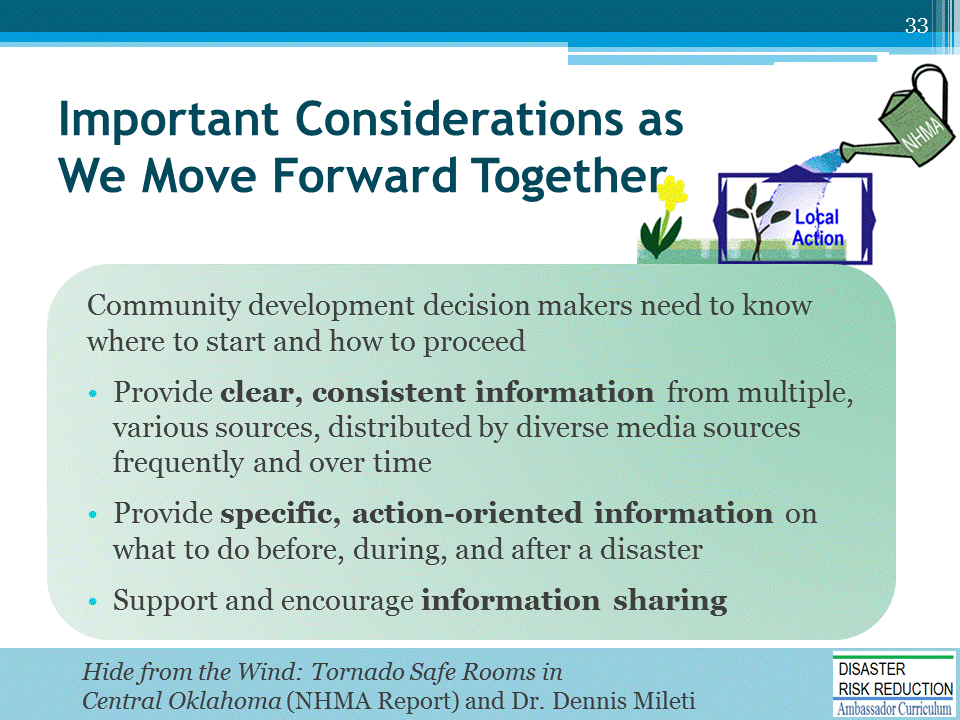 Dr. Dennis Mileti is the former Director of the Natural Hazards Center and Professor Emeritus at the University of Colorado at Boulder.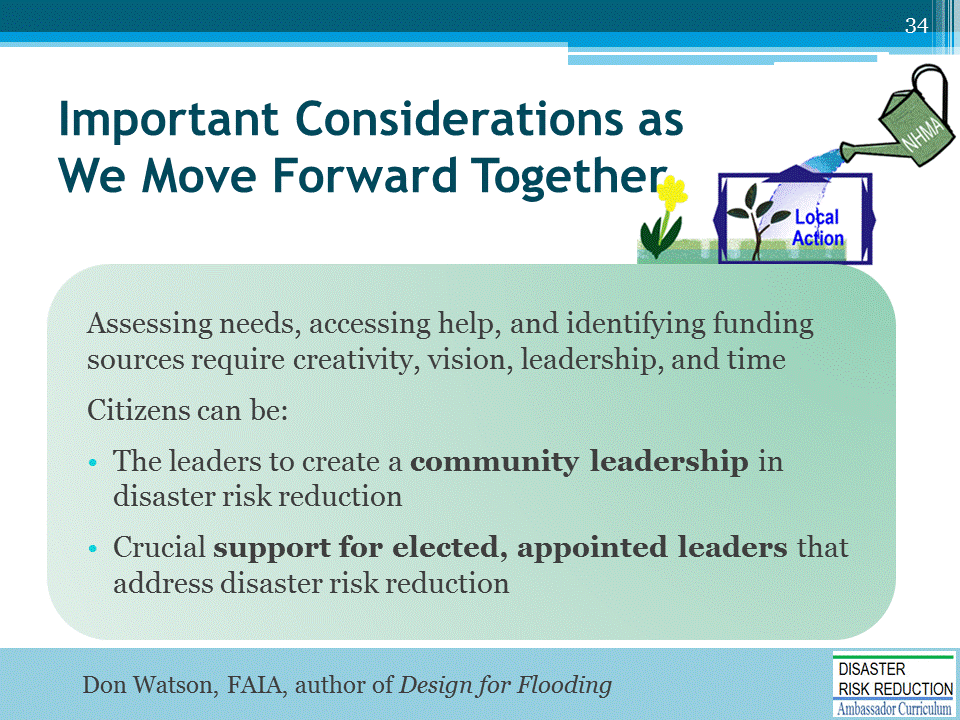 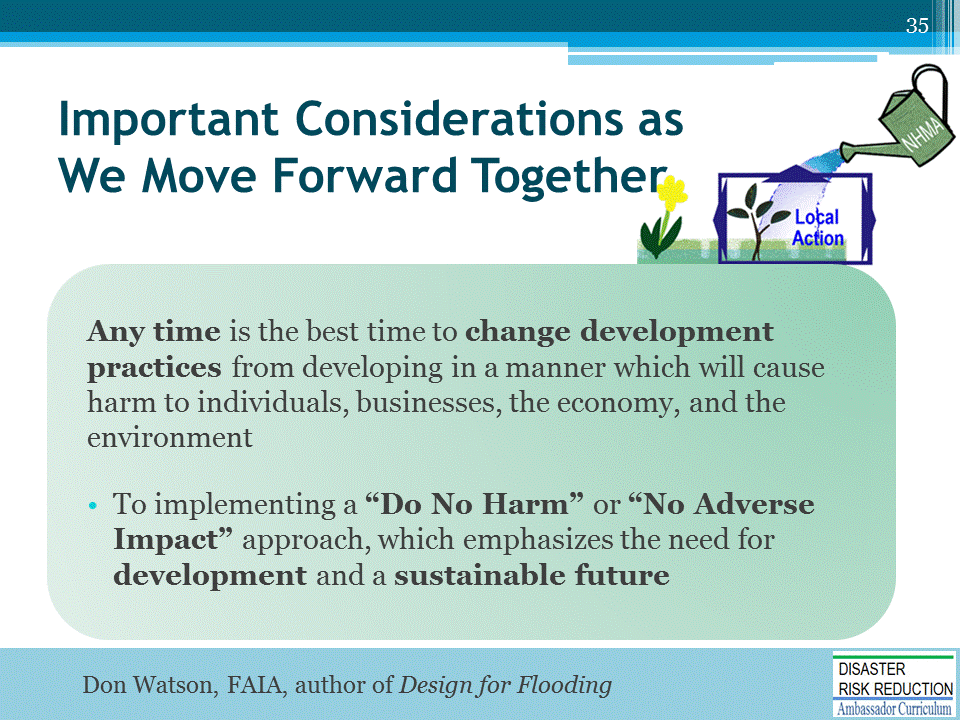 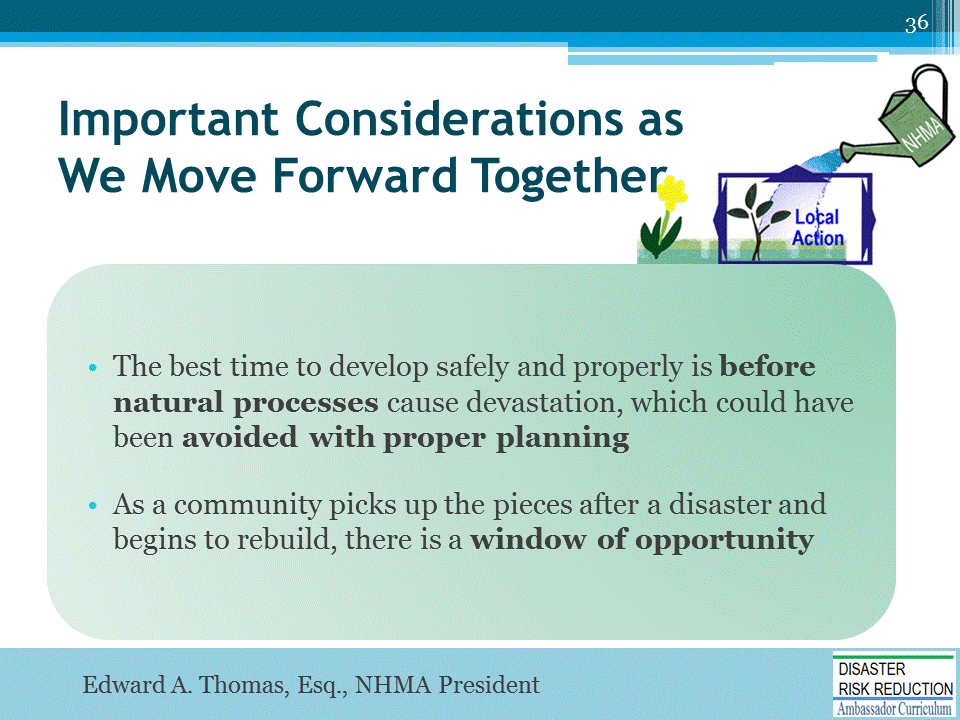 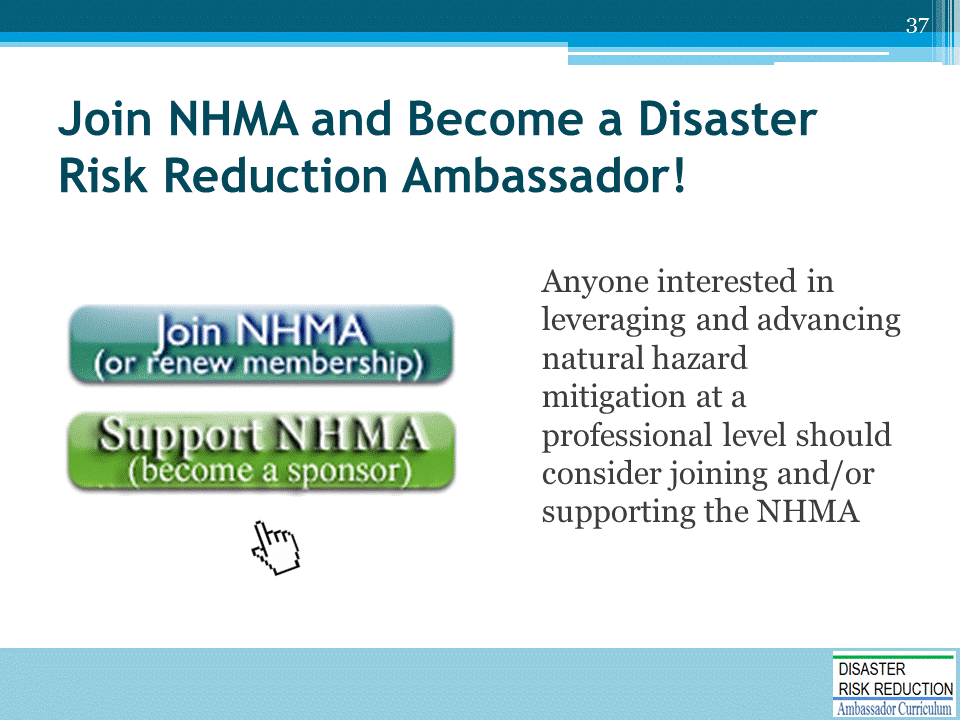 Mention that there is a special rate for partner organizations, such as local governments.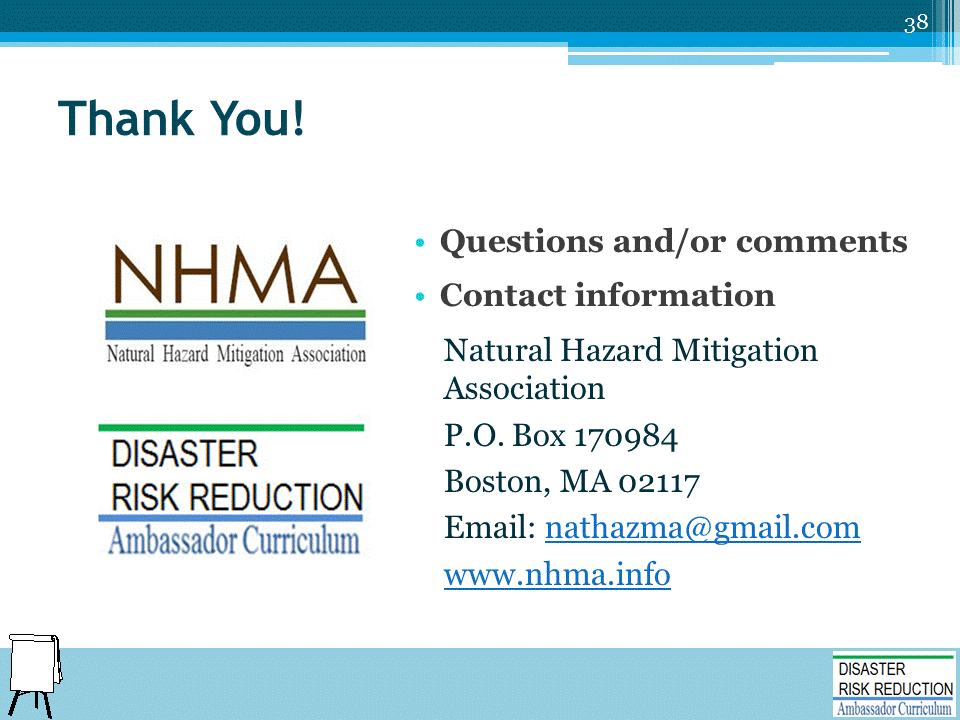 Record on easel pad any recommendations or questions to be addressed outside of the presentation.DRR AMBASSADOR CURRICULUM AT-A-GLANCEI.  Disaster Risk Reduction for a Safe and Prosperous Future I.  Disaster Risk Reduction for a Safe and Prosperous Future 1Introduction to the Natural Hazard Mitigation Association and Disaster Risk Reduction Ambassador Curriculum 2Introduction to Disaster Risk Reduction as a Foundation of Community Resilience 3Leadership for Disaster Risk Reduction 4Community Disaster Risk Reduction and Adaptation 5Approaching the Challenge of Disaster Risk Reduction: NIST Community Resilience Guide II. Forming a Community’s Vision for Disaster Risk ReductionII. Forming a Community’s Vision for Disaster Risk Reduction6Risk Assessment through Storytelling: An Asset-Based Approach 7Achieving Community Buy-in for Disaster Risk Reduction: Win-Win Approaches8Leveraging Resources to Improve Disaster Risk Reduction III.  Realizable, Practical, and Affordable Approaches for Moving from a Vision for Disaster Risk Reduction to a StrategyIII.  Realizable, Practical, and Affordable Approaches for Moving from a Vision for Disaster Risk Reduction to a Strategy9Selecting and Implementing a Strategy for Addressing Community Disaster Risk Problems10Integrating Hazard Mitigation into Local Planning 11Beyond Codes and Low-Impact Development12Creating the Plan: A Sustainable Floodplain Management Process ModelIV.  Resources and Tools for Implementing a Community’s Disaster Risk Reduction StrategyIV.  Resources and Tools for Implementing a Community’s Disaster Risk Reduction Strategy13Climate and Weather Tools and Trends14Risk Assessment Basics 15Legal and Policy Opportunities for Disaster Risk Reduction16Linking Catastrophe Insurance to Disaster Risk Reduction V.  Resources for Hazard-Specific Disaster Risk ReductionV.  Resources for Hazard-Specific Disaster Risk Reduction17Living with Water: Inland and Coastal Flooding18Design for Flood Resilience: Part I: Floodplain Management and Flood Resistant Design19Design for Flood Resilience: Part II: Green Infrastructure / Low Impact Development20Overcoming Impediments to Flood Resilience: Paths Forward 21Wildfire Mitigation22The Wildfire-Flood Connection23Severe Thunderstorm/ Tornado Safe Rooms 24From Policy to Engineering: Earthquake Risks